ГАННІВСЬКИЙ ЛІЦЕЙПЕТРІВСЬКОЇ СЕЛИЩНОЇ РАДИ ОЛЕКСАНДРІЙСЬКОГО РАЙОНУКІРОВОГРАДСЬКОЇ ОБЛАСТІНАКАЗ31.08.2023                                                                                                    № 117с. ГаннівкаПро зміст, форми, структуруметодичної роботиз педагогічними працівникамив 2023 – 2024 навчальному роціНа виконання Закону України «Про освіту», ст.41, 42 Закону України “ Про повну загальну середню освіту ”, впровадження основних положень Концепції реалізації державної політики у сфері реформування загальної середньої освіти «Нова українська школа» на період до 2029 року, змісту Державних стандартів початкової, базової і повної середньої освіти, річного плану роботи школи, на основі вивчення результативності освітнього процесу, аналізу професійних потреб та інтересів педагогічних кадрів, рівня їх компетентності, з метою цілеспрямованої методичної роботи з педагогічними працівниками закладу в умовах Нової української школи, їх своєчасного ознайомлення з педагогічним досвідом та формування інноваційної культури професійної діяльності педагогівНАКАЗУЮ:Спрямувати методичну роботу у 2022-2023 навчальному році на вирішення таких завдань:1) забезпечення методичного супроводу основних положень Концепції «Нова українська школа»: впровадження Державного стандарту початкової освіти у 1-4-х, 5-х класах;2) реалізації Стратегії національно-патріотичного виховання ;3) створення належних умов для професійного росту педагогічних працівників через удосконалення форм і методів методичної роботи, в тому числі через диверсифікацію форм підвищення кваліфікації вчителів: семінари, вебінари, онлайн курси, конференції, самоосвіта, вибір місця проходження курсової перепідготовки.Затвердити структуру методичної роботи з педагогічними працівниками в Ганнівському ліцеї на 2023-2024 навчальний рік. Зміст методичної роботи в 2023-2024 навчальному році спрямувати на впровадження реалізації науково-методичної проблемної теми  «Підвищення рівня якості освіти шляхом вдосконалення професійної майстерності педагога» (узагальнюючий етап).У рамках роботи  над науково-методичною проблемою продовжити діяльність таких методичних об’єднань: 1)методичне об’єднання вчителів суспільно – гуманітарного циклу;2)методичне об’єднання вчителів природничо – математичного циклу;3)методичне об’єднання класних керівників;4)методичне об’єднання вчителів початкових класів.5. Виносити на засідання оперативно-методичних нарад та нарад при директору актуальні питання стосовно шляхів і методів реалізації поставлених завдань щодо реалізації науково – методичної проблеми на 2023-2024 навчальний рік.6. Провести  предметно-методичні тижні (дні) згідно графіку у Ганнівському ліцеї  (додаток 1,прим.1,стр.1), у Володимирівській філії Ганнівського ліцею (додаток 2,прим.1,стр.1), у Іскрівській філії Ганнівського ліцею (додаток 3,прим.1,стр.1).7. Провести у Володимирівській філії Ганнівського ліцею шкільні конкурси педагогічної майстерності:«Кращий урок року» (відповідальна Погорєла Т.М.,травень 2024)«Кращий учень року» (відповідальна Погорєла Т.М., травень 2024)7.Проводити  індивідуальні  форми  методичної  роботи: наставництво,  консультації,  співбесіди,  адресну допомогу  вчителям.8. Забезпечити проходження педагогічними працівниками навчання за програмами.9. Заступникудиректора з навчально-виховної роботи Ганнівського ліцею РОБОТІ Н.А., заступнику завідувача Володимирівської філії Ганнівського ліцею ПОГОРЄЛІЙ Т.М., заступнику завідувача Іскрівської філії Ганнівського ліцею БАРАНЬКО Т.В. створити необхідні умови для роботи методичних підрозділів, координації такої роботи, надавати системну допомогу їх керівникам, дбати  про  їх  результативність.10.Контроль за виконання наказу залишаю за собою.Директор                                                                                   Ольга КАНІВЕЦЬ З наказом ознайомлені:                                                            Надія РОБОТА                                                                                                    Тетяна БАРАНЬКО                                                                                                    Тетяна ПОГОРЄЛАДодаток 1до наказу директора31.08.2023 року № 117ГРАФІК проведення предметно-методичних днів і тижнів у Ганнівському ліцеїу 2023-2024 навчальному році1Додаток 2до наказу директора31.08.2023 року № 117ГРАФІК проведення предметно-методичних тижнів у Володимирівській філії Ганнівського ліцеюу 2023-2024 навчальному році                                                                                      1Додаток 3до наказу директора31.08.2023 року № 117ГРАФІК проведення предметно-методичних тижнів у Іскрівській філії Ганнівського ліцеюу 2023-2024 навчальному році1№з/пНазва тижняДата проведенняВідповідальні1День туризму27.09.2023Вчитель фізкультури, класні керівники2Місячник бібліотек02-31.10.2023Бібліотекар3День української мови і писемності09.11.2023Вчителі української мови, вчителі початкових класів4Тиждень протидії корупції11-15.12.2023Вчителі предметники5Інженерний тиждень05.02.-09.02.2024Вчителі початкових класів, вчителі природничих дисциплін6День Безпечного інтернету06.02.2024Вчителі інформатики, педагог-організатор7Шевченківський тиждень04-08.03.2024Вчителі української мови та літератури8Тиждень педагогічної майстерності18-22.03.2024Вчителі, що атестуються9День Землі22.04.2024Вчителі предметники№Назва тижняДата проведенняВідповідальні1Тиждень фізичної культури та спорту18.09-22.092023 рокуВчителі початкових класів, Ляхович І.Б.,Міщенко М.І.2Тиждень Сухомлинського25.09-29.092023 рокуПогорєла Т.М.,заступник завідувача з НВРШкуратько С.А., педагог-організатор3Тиждень козацької слави та родини02.10-06.102023 рокуШкуратько С.А., педагог-організаторДудник Н.В., вчитель історії4Тиждень протидії булінгу та цькуванню23.10-27.102023 рокуТкач А.Е., практичний психолог5Тиждень української писемності та мови 06.11 – 10.112023 рокуІванова О.В.,вчителі початкових класів6Всеукраїнський тиждень права04.12-08.122023 рокуДудник Н.В., вчитель правознавства7Тиждень трудового навчання11.12-15.122023 рокуШкуратько С.А., вчитель трудового навчання8Тиждень  безпечного інтернету05.02-09.02.2024 року Дудник Н.В., вчитель інформатики9Тиждень педагогічної майстерності12.02-16.02.2024 рокуПогорєла Т.М., заступник завідувача10Тиждень української мови19.03-23.032024 рокуІванова О.В.,вчителі початкових класів11Шевченківський тиждень04-03-08.032024 рокуІванова О.В.,вчителі початкових класів12STEAM тиждень22.04 – 26.04. 2024 рокуПедагогічні працівники№ зпНазва тижняДата проведенняВідповідальні1Тиждень початкових класів15.04-19.04.2024Ткаченко Н.Г.Амброзяк І.І.Юрченко М.А.2Тиждень природничих наук19.02-23.02.2024Баранько Т.В.Дусмурадова Л.Г.Сидоренко Н.М.3Тиждень мовознавства06.11-10.11.2023Альошин В.В.Єфімова Ю.С.4Тиждень історії та правознавства04.12-08.12.2023Баранько Т.В.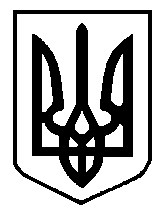 